CV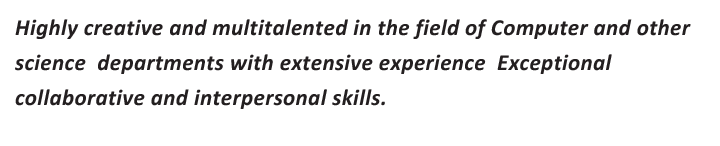 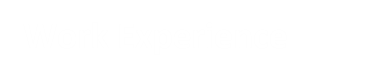 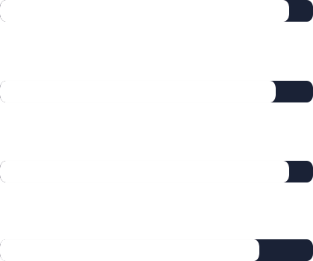 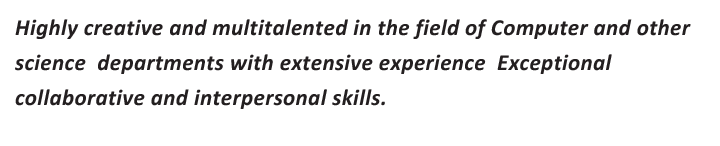 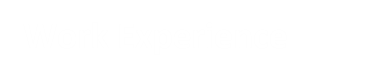 